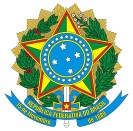 UNIVERSIDADE FEDERAL DO ACREPró-Reitoria de Pesquisa e Pós-Graduação Programa de Pós-Graduação Stricto Sensu em Artes CênicasFORMAÇÃO ACADÊMICADADOS PROFISSIONAIS 	, de	de 20 	Assinatura do(a) Candidato(a)Rod. BR-364 Km-04 - Bairro Distrito Industrial CEP 69920-900 - Rio Branco-ACSite: http://www.ufac.br E-mail: pspg.artescenicas@ufac.br 	Página 1 de 1FICHA DE INSCRIÇÃO CANDIDATOS(AS) – Seleção PGGAC/UFAC Ano 2023IDENTIFICAÇÃO DO(A) CANDIDATO(A)FICHA DE INSCRIÇÃO CANDIDATOS(AS) – Seleção PGGAC/UFAC Ano 2023IDENTIFICAÇÃO DO(A) CANDIDATO(A)FICHA DE INSCRIÇÃO CANDIDATOS(AS) – Seleção PGGAC/UFAC Ano 2023IDENTIFICAÇÃO DO(A) CANDIDATO(A)FICHA DE INSCRIÇÃO CANDIDATOS(AS) – Seleção PGGAC/UFAC Ano 2023IDENTIFICAÇÃO DO(A) CANDIDATO(A)FICHA DE INSCRIÇÃO CANDIDATOS(AS) – Seleção PGGAC/UFAC Ano 2023IDENTIFICAÇÃO DO(A) CANDIDATO(A)FICHA DE INSCRIÇÃO CANDIDATOS(AS) – Seleção PGGAC/UFAC Ano 2023IDENTIFICAÇÃO DO(A) CANDIDATO(A)FICHA DE INSCRIÇÃO CANDIDATOS(AS) – Seleção PGGAC/UFAC Ano 2023IDENTIFICAÇÃO DO(A) CANDIDATO(A)FICHA DE INSCRIÇÃO CANDIDATOS(AS) – Seleção PGGAC/UFAC Ano 2023IDENTIFICAÇÃO DO(A) CANDIDATO(A)FICHA DE INSCRIÇÃO CANDIDATOS(AS) – Seleção PGGAC/UFAC Ano 2023IDENTIFICAÇÃO DO(A) CANDIDATO(A)FICHA DE INSCRIÇÃO CANDIDATOS(AS) – Seleção PGGAC/UFAC Ano 2023IDENTIFICAÇÃO DO(A) CANDIDATO(A)FICHA DE INSCRIÇÃO CANDIDATOS(AS) – Seleção PGGAC/UFAC Ano 2023IDENTIFICAÇÃO DO(A) CANDIDATO(A)FICHA DE INSCRIÇÃO CANDIDATOS(AS) – Seleção PGGAC/UFAC Ano 2023IDENTIFICAÇÃO DO(A) CANDIDATO(A)FICHA DE INSCRIÇÃO CANDIDATOS(AS) – Seleção PGGAC/UFAC Ano 2023IDENTIFICAÇÃO DO(A) CANDIDATO(A)Foto do(a) Candidato(a)CPF:CPF:CPF:CPF:CPF:CPF:Nº de Inscrição:Nº de Inscrição:Nº de Inscrição:Nº de Inscrição:Nº de Inscrição:Nº de Inscrição:Nº de Inscrição:Nº de Inscrição:Nome:Nome:Nome:Nome:Nome:Nome:Nome:Nome:Dt. Nasc.Dt. Nasc.Dt. Nasc.Dt. Nasc.Dt. Nasc.Dt. Nasc.Nome do pai:Nome do pai:Nome do pai:Nome do pai:Nome do pai:Nome do pai:Nome do pai:Nome do pai:Nome do pai:Nome do pai:Nome do pai:Nome do pai:Nome do pai:Nome do pai:Nome da mãe:Nome da mãe:Nome da mãe:Nome da mãe:Nome da mãe:Nome da mãe:Nome da mãe:Nome da mãe:Nome da mãe:Nome da mãe:Nome da mãe:Nome da mãe:Nome da mãe:Nome da mãe:Nacionalidade:Nacionalidade:Naturalidade (Cidade e UF):Naturalidade (Cidade e UF):Naturalidade (Cidade e UF):Naturalidade (Cidade e UF):Naturalidade (Cidade e UF):Naturalidade (Cidade e UF):Naturalidade (Cidade e UF):Raça /Etnia:Raça /Etnia:Raça /Etnia:Raça /Etnia:Raça /Etnia:RG.:Org. expedidor:Org. expedidor:Org. expedidor:Org. expedidor:Org. expedidor:Org. expedidor:Dt. Expedição:Dt. Expedição:Dt. Expedição:Dt. Expedição:Dt. Expedição:Dt. Expedição:Dt. Expedição:Cert. Militar:Órg. Expedidor:Órg. Expedidor:Órg. Expedidor:Órg. Expedidor:Órg. Expedidor:Órg. Expedidor:Dt. Expedição:Dt. Expedição:Dt. Expedição:Dt. Expedição:Dt. Expedição:Dt. Expedição:Dt. Expedição:Título de EleitorZona:Zona:Zona:Zona:Zona:Zona:Seção:Seção:Seção:Seção:Seção:Sexo:( ) M ( )FSexo:( ) M ( )FPessoa com deficiência? ( ) Não. ( ) Sim (especifique): ( ) Física ( ) Auditiva ( ) Visual ( ) Outra:  	Pessoa com deficiência? ( ) Não. ( ) Sim (especifique): ( ) Física ( ) Auditiva ( ) Visual ( ) Outra:  	Pessoa com deficiência? ( ) Não. ( ) Sim (especifique): ( ) Física ( ) Auditiva ( ) Visual ( ) Outra:  	Pessoa com deficiência? ( ) Não. ( ) Sim (especifique): ( ) Física ( ) Auditiva ( ) Visual ( ) Outra:  	Pessoa com deficiência? ( ) Não. ( ) Sim (especifique): ( ) Física ( ) Auditiva ( ) Visual ( ) Outra:  	Pessoa com deficiência? ( ) Não. ( ) Sim (especifique): ( ) Física ( ) Auditiva ( ) Visual ( ) Outra:  	Pessoa com deficiência? ( ) Não. ( ) Sim (especifique): ( ) Física ( ) Auditiva ( ) Visual ( ) Outra:  	Pessoa com deficiência? ( ) Não. ( ) Sim (especifique): ( ) Física ( ) Auditiva ( ) Visual ( ) Outra:  	Pessoa com deficiência? ( ) Não. ( ) Sim (especifique): ( ) Física ( ) Auditiva ( ) Visual ( ) Outra:  	Pessoa com deficiência? ( ) Não. ( ) Sim (especifique): ( ) Física ( ) Auditiva ( ) Visual ( ) Outra:  	Pessoa com deficiência? ( ) Não. ( ) Sim (especifique): ( ) Física ( ) Auditiva ( ) Visual ( ) Outra:  	Pessoa com deficiência? ( ) Não. ( ) Sim (especifique): ( ) Física ( ) Auditiva ( ) Visual ( ) Outra:  	Pessoa com deficiência? ( ) Não. ( ) Sim (especifique): ( ) Física ( ) Auditiva ( ) Visual ( ) Outra:  	Pessoa com deficiência? ( ) Não. ( ) Sim (especifique): ( ) Física ( ) Auditiva ( ) Visual ( ) Outra:  	Passaporte nº:Passaporte nº:Passaporte nº:Passaporte nº:RNE (Registro Nacional de Estrangeiro):RNE (Registro Nacional de Estrangeiro):RNE (Registro Nacional de Estrangeiro):RNE (Registro Nacional de Estrangeiro):RNE (Registro Nacional de Estrangeiro):RNE (Registro Nacional de Estrangeiro):RNE (Registro Nacional de Estrangeiro):RNE (Registro Nacional de Estrangeiro):RNE (Registro Nacional de Estrangeiro):RNE (Registro Nacional de Estrangeiro):Estado Civil: ( ) solteiro(a) (  ) casado(a) (  ) viúvo(a)  ( )  divorciado(a) ( ) outro:Estado Civil: ( ) solteiro(a) (  ) casado(a) (  ) viúvo(a)  ( )  divorciado(a) ( ) outro:Estado Civil: ( ) solteiro(a) (  ) casado(a) (  ) viúvo(a)  ( )  divorciado(a) ( ) outro:Estado Civil: ( ) solteiro(a) (  ) casado(a) (  ) viúvo(a)  ( )  divorciado(a) ( ) outro:Estado Civil: ( ) solteiro(a) (  ) casado(a) (  ) viúvo(a)  ( )  divorciado(a) ( ) outro:Estado Civil: ( ) solteiro(a) (  ) casado(a) (  ) viúvo(a)  ( )  divorciado(a) ( ) outro:Estado Civil: ( ) solteiro(a) (  ) casado(a) (  ) viúvo(a)  ( )  divorciado(a) ( ) outro:Estado Civil: ( ) solteiro(a) (  ) casado(a) (  ) viúvo(a)  ( )  divorciado(a) ( ) outro:Estado Civil: ( ) solteiro(a) (  ) casado(a) (  ) viúvo(a)  ( )  divorciado(a) ( ) outro:Estado Civil: ( ) solteiro(a) (  ) casado(a) (  ) viúvo(a)  ( )  divorciado(a) ( ) outro:Estado Civil: ( ) solteiro(a) (  ) casado(a) (  ) viúvo(a)  ( )  divorciado(a) ( ) outro:Estado Civil: ( ) solteiro(a) (  ) casado(a) (  ) viúvo(a)  ( )  divorciado(a) ( ) outro:Estado Civil: ( ) solteiro(a) (  ) casado(a) (  ) viúvo(a)  ( )  divorciado(a) ( ) outro:Estado Civil: ( ) solteiro(a) (  ) casado(a) (  ) viúvo(a)  ( )  divorciado(a) ( ) outro:Endereço Residencial:Endereço Residencial:Endereço Residencial:Endereço Residencial:Endereço Residencial:Endereço Residencial:Endereço Residencial:Endereço Residencial:Endereço Residencial:Endereço Residencial:Endereço Residencial:NºNºNºComplemento:Complemento:Complemento:Complemento:Complemento:Bairro:Bairro:Bairro:Bairro:Bairro:Bairro:Bairro:Bairro:Bairro:Cidade:Cidade:Cidade:UF:UF:UF:UF:UF:UF:UF:CEPCEPCEPCEPTelefone res.Celular:Celular:Celular:Celular:Celular:e-mail:e-mail:e-mail:e-mail:e-mail:e-mail:e-mail:e-mail:Forma de Ingresso no PPGAC:( ) Ampla Concorrência. ( ) Estrangeiro.  ( ) PAA. (Qual?):( ) Ampla Concorrência. ( ) Estrangeiro.  ( ) PAA. (Qual?):( ) Ampla Concorrência. ( ) Estrangeiro.  ( ) PAA. (Qual?):( ) Ampla Concorrência. ( ) Estrangeiro.  ( ) PAA. (Qual?):( ) Ampla Concorrência. ( ) Estrangeiro.  ( ) PAA. (Qual?):( ) Ampla Concorrência. ( ) Estrangeiro.  ( ) PAA. (Qual?):( ) Ampla Concorrência. ( ) Estrangeiro.  ( ) PAA. (Qual?):( ) Ampla Concorrência. ( ) Estrangeiro.  ( ) PAA. (Qual?):( ) Ampla Concorrência. ( ) Estrangeiro.  ( ) PAA. (Qual?):( ) Ampla Concorrência. ( ) Estrangeiro.  ( ) PAA. (Qual?):( ) Ampla Concorrência. ( ) Estrangeiro.  ( ) PAA. (Qual?):( ) Ampla Concorrência. ( ) Estrangeiro.  ( ) PAA. (Qual?):( ) Ampla Concorrência. ( ) Estrangeiro.  ( ) PAA. (Qual?):Curso Graduação:Ano de Conclusão:Instituição de Ensino Superior:Localização da IES:Ensino Médio: (	) Escola Pública	(	) Escola PrivadaAno de Conclusão:Nome da Escola:Localização da IE:Ocupação atual:Ocupação atual:Ocupação atual:Empregador:Empregador:Empregador:Endereço:Endereço:NºCidade:Bairro:CEPTelefone(s) comercial(is):Telefone(s) comercial(is):Telefone(s) comercial(is):